Technical working party for vegetablesFiftieth Session
Brno, Czech Republic, June 27 to July 1, 2016REVISED addendum to 

Molecular techniquesDocument prepared by the Office of the Union

Disclaimer:  this document does not represent UPOV policies or guidanceThis document contains presentations that were made at the fiftieth session of the Technical Working Party for Vegetables (TWV), as follows:Annex I:	“Reports on developments within UPOV”, by the Office of the Union; Annex II:	“Efficient DUS Test in French Bean (Phaseolus vulgaris L.) by using Molecular Data”, by an expert from the Netherlands[Annexes follow]Please see the pdf version[End of document]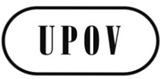 ETWV/50/2 Add. Rev.ORIGINAL:  EnglishDATE:  July 7, 2016INTERNATIONAL UNION FOR THE PROTECTION OF NEW VARIETIES OF PLANTS INTERNATIONAL UNION FOR THE PROTECTION OF NEW VARIETIES OF PLANTS INTERNATIONAL UNION FOR THE PROTECTION OF NEW VARIETIES OF PLANTS GenevaGenevaGeneva